#looselipsyncEntry Form and YouTube tutorialFor our online entry form, please go to   https://form.jotform.com/90917021420143In order to complete the form, you will need to have a share link from YouTube for your video.  Directions are below:*  if you have problems, feel free to contact eleanorgwelsh@gmail.comYou may pay either by mailing a check, or going to our online Square storehttps://centreville-rotary-club.square.site/product/looselipsync/3?sbp=false*If you have never uploaded to YouTube, don’t worry:  it’s easy-peasy.  Get the free YouTube app on your smart phone, and create an account for your organization (done in seconds! Well, minutes if you have a slow connection).  To upload your video, you just click on the image of the video camera, select the video you want, and click “Next.”  Give your video a title and a short description, including the link to our contest webpage.  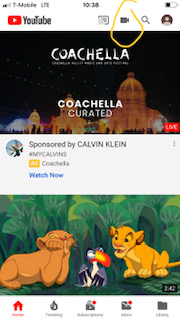 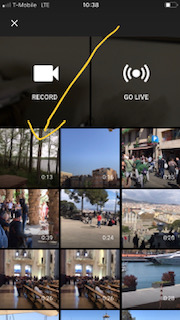 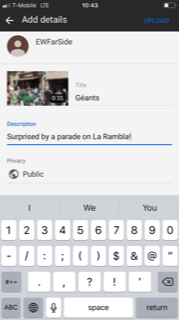 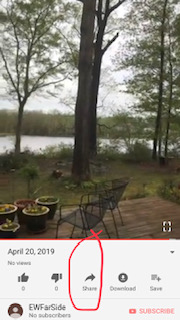 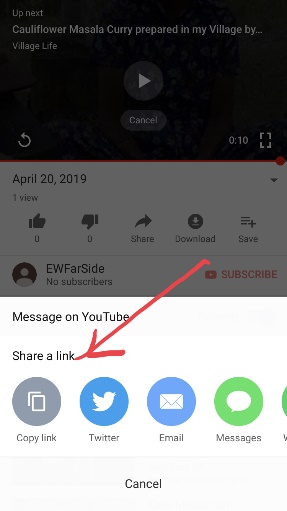 